ORDERBY THE COMMISSION:On May 3, 2013, dPi Teleconnect, LLC (Applicant or the Company) filed an Application seeking a Certificate of Public Convenience pursuant to Section 1102(a) (2) of the Public Utility Code, 66 Pa. C.S. §1102(a)(2),  evidencing the Commission approval of the partial Discontinuance and Abandonment of Competitive Local Exchange Carrier (CLEC) Services to the public in the Commonwealth of Pennsylvania.  At this time, the Company does not wish to surrender its Certificate of Public Convenience but to discontinue prepaid local exchange telecommunications service currently provided and offered to residential customers. dPi Teleconnect, LLC has determined it is no longer feasible to provide prepaid residential service.  The expenses equal or exceed the revenue derived from the service.dPi Teleconnect, LLC is currently certificated to provide telecommunications services as a CLEC within the Verizon Pennsylvania LLC, Verizon North LLC and The United Telephone Company of Pennsylvania d/b/a CenturyLink service territories and as an IXC within the Commonwealth of Pennsylvania, at Docket No. A-310804.  The Company’s certificate was granted on September 15, 1999. The Company’s utility code is 310804. The Company proposes to abandon and discontinue the provision of CLEC Services to prepaid residential customers only within Pennsylvania.  The Company currently has no prepaid residential customers.  The Company ceased providing local prepaid residential telecommunications services effective July 2013.  There are no NXX codes affected by this Application.  At the time the Application was filed, the Company had an outstanding assessment of $205.00 and a fine of $30.00 for a total of $235.00 due.  The assessment and fine were paid on May 7, 2013.  In addition, no motion or petition was filed in this proceeding.Upon full consideration of all matters of record pertaining to the Application, we find that approval of the Application would not be detrimental to the public interest; THEREFORE,	IT IS ORDERED:That the Application of dPi Teleconnect, LLC is hereby approved.That a Certificate of Public Convenience be issued pursuant to 66 Pa. C.S. §1102(a)(2) authorizing the partial Discontinuance and Abandonment of Competitive Local Exchange Carrier Services by dPi Teleconnect, LLC to the Public within the Commonwealth of Pennsylvania, as specified in the Application.That a copy of this Order be served upon the Office of Consumer Advocate, the Office of Small Business Advocate, and the Attorney General’s Bureau of Consumer Protection.That this case be marked closed.			BY THE COMMISSION,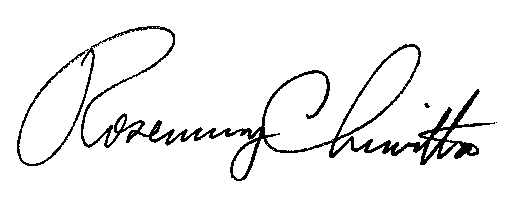 			Rosemary Chiavetta			Secretary(SEAL)ORDER ADOPTED:  August 15, 2013ORDER ENTERED:  August 15, 2013PENNSYLVANIAPUBLIC UTILITY COMMISSIONHarrisburg, PA  17105-3265PENNSYLVANIAPUBLIC UTILITY COMMISSIONHarrisburg, PA  17105-3265PENNSYLVANIAPUBLIC UTILITY COMMISSIONHarrisburg, PA  17105-3265Public Meeting held August 15, 2013Public Meeting held August 15, 2013Public Meeting held August 15, 2013Commissioners Present:Commissioners Present:Robert F. Powelson, ChairmanRobert F. Powelson, ChairmanRobert F. Powelson, ChairmanRobert F. Powelson, ChairmanRobert F. Powelson, ChairmanJohn F. Coleman, Jr., Vice ChairmanWayne E. GardnerJames H. CawleyPamela A. WitmerJohn F. Coleman, Jr., Vice ChairmanWayne E. GardnerJames H. CawleyPamela A. WitmerJohn F. Coleman, Jr., Vice ChairmanWayne E. GardnerJames H. CawleyPamela A. WitmerJohn F. Coleman, Jr., Vice ChairmanWayne E. GardnerJames H. CawleyPamela A. WitmerJohn F. Coleman, Jr., Vice ChairmanWayne E. GardnerJames H. CawleyPamela A. WitmerApplication of dPi Teleconnect, LLC for approval of the partial Abandonment or Discontinuance of Competitive Local Exchange Services to the Public in the Commonwealth of Pennsylvania.Application of dPi Teleconnect, LLC for approval of the partial Abandonment or Discontinuance of Competitive Local Exchange Services to the Public in the Commonwealth of Pennsylvania.Application of dPi Teleconnect, LLC for approval of the partial Abandonment or Discontinuance of Competitive Local Exchange Services to the Public in the Commonwealth of Pennsylvania.A-2013-2366024A-2013-2366024